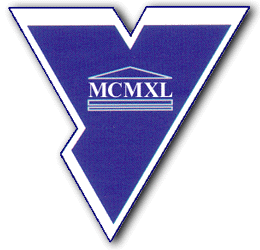 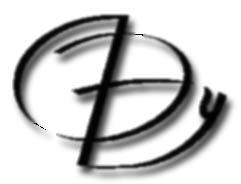 Гродненский государственный университет имени Янки Купалы рад предложить студентам и сотрудникам Вашей организации образовательные программы 2 ступени высшего образования (магистратуры) по широкому спектру специальностей. Информация о всех специальностях магистратуры размещена на сайте университета по адресу: www.abit.grsu.by.Получение степени магистра дает возможность сменить профиль деятельности и/или повысить уровень квалификации по выбранной специальности. Магистратура – это полноценное высшее образование, которое дает глубокую теоретическую подготовку в сочетании с практической ориентацией программ обучения. Факультет экономики и управления приглашает Вас для поступления наСПЕЦИАЛЬНОСТИ ВТОРОЙ СТУПЕНИ ВЫСШЕГО ОБРАЗОВАНИЯ ЭКОНОМИЧЕСКОГО ПРОФИЛЯ (магистратура)При обучении в академической магистратуре, предлагается к изучению следующий цикл дисциплин кандидатских экзаменов и государственного компонента:- Основы информационных технологий (3 з.е.);- Эконометрика (продвинутый уровень) (3 з.е.) и др.И в рамках компонента учреждения высшего образования:1-25 80 02 «Мировая экономика»:- Международная экономика (3 з.е.);- Страхование ВЭД (2 з.е.) и др.Объекты профессиональной деятельности магистра: социально-экономические отношения на международном уровне; производственные процессы в экономических службах организаций различных форм собственности; педагогические процессы, образовательные инновации.1-25 80 03 Финансы, денежное обращение и кредит:- Финансовый менеджмент (3 з.е.);- Международные стандарты финансовой отчетности (2 з.е.) и др.Объекты профессиональной деятельности магистра: финансы государства, корпораций и предприятий; финансовые потоки и кругооборот капитала; образовательные системы, образовательные инновации.1-25 80 04 Экономика и управление народным хозяйством: - Региональная экономика и управление (3 з.е.);- Глобальный маркетинг (2 з.е.) и др.Объекты профессиональной деятельности магистра: научно-исследовательские, образовательные, производственно-хозяйственные и социально-экономические системы; педагогические процессы, инновационная деятельность.В соответствии с учебным планом академической магистратуры предусмотрена практика в объеме 108 часов.При обучении в практико-ориентированной магистратуре, предлагается к изучению следующий цикл дисциплин:1-25 81 07 «Экономика и управление на предприятии»:- Информационные технологии в экономике и управлении (5 з.е.);- Эконометрика (продвинутый уровень) (2 з.е.);- Современные методы оценки экономической, социальной и экологической эффективности (2,5 з.е.);- Экономическая стратегия организации (3 з.е.);- Финансовое управление предприятием (2 з.е.);- Реинжиниринг бизнес-процессов (2.5 з.е.) и др.Объекты профессиональной деятельности магистра: промышленное и сельскохозяйственное производство, строительство, транспорт, связь, торговля, финансовая деятельность, государственное управление и предоставление услуг в этих сферах.1-31 81 12 «Прикладной компьютерный анализ данных»:- Компьютерный анализ данных с использованием языка R (4 з.е.);- Методы статистического анализа многомерных данных (4 з.е.);- Статистическое моделирование (продвинутый уровень) (4 з.е.);- Математические методы управления в условиях неполной информации (4 з.е.);- Имитационное моделирование сложных систем (2 з.е.) и др.В соответствии с учебным планом практико-ориентированной магистратуры предусмотрена практика в объеме 162 часа.Срок обучения для:- граждан Республики Беларусь: 1 год – на дневной форме обучения и 1,5 года на заочной форме обучения;- иностранных граждан – 2 года.Стоимость обучения для иностранных граждан за 1 год – 2 500 долларов США (может варьироваться в зависимости от индивидуальной программы обучения).Обращаем Ваше внимание, что поступление в магистратуру возможно на любую специальность экономического профиля с любой экономической и с неэкономической специальностью (например, имея диплом первого образования «юрист» – можно поступить к нам на факультет на любую специальность). Таким образом, у Вас появляется возможность за два года получить новую специальность и степень магистра экономических наук (если вы выбираете академическую магистратуру или степень магистра экономики – при обучении в практико-ориентированной магистратуре)!На время обучения в магистратуре  предоставляется общежитие квартирного типа.Для граждан Республики Беларусь.Абитуриенты, предоставившие диплом о высшем образовании по экономическим специальностям, сдают 1 экзамен по специальности (в устной форме).Абитуриенты, имеющие диплом о высшем образовании по иной специальности, сдают 2 экзамена (по специальности и дополнительный экзамен; в устной форме)Для иностранных граждан.Абитуриенты, предоставившие документы для поступления, проходят собеседование по русскому языку (в устной форме).Прием документов: 27 июня – 5 июля 2016 годаВступительные испытания: 5 – 12 июля 2016 годаИнформация об условиях приёма на сайте: http://www.abit.grsu.by/На Ваши вопросы ответят специалисты по телефонам: 8-0152 731928; 8-0152 487240.Документы принимаются по адресу: ул. Ожешко, 22. Академическая магистратураСпециальностьКвалификацияФорма обучениядневнаяСрок обучения1годАкадемическая магистратура1-25 80 02Мировая экономикаМагистр экономических наукФорма обучениядневнаяСрок обучения1годАкадемическая магистратура1-25 80 03Финансы, денежное обращение и кредитМагистр экономических наукФорма обучениядневнаяСрок обучения1годАкадемическая магистратура1-25 80 04Экономика и управление народным хозяйствомМагистр экономических наукФорма обучениядневнаяСрок обучения1годАкадемическая магистратура1-25 80 04Экономика и управление народным хозяйствомМагистр экономических наукФорма обучениязаочнаяСрок обучения1,5 годаПрактико-ориентированная магистратура1-25 81 07Экономика и управление на предприятииМагистр экономики и управленияФорма обучениязаочнаяСрок обучения1,5 годаПрактико-ориентированная магистратура1-31 81 12Прикладной компьютерный анализ данныхМагистр прикладной математики и информатикиФорма обучениязаочнаяСрок обучения1,5 года